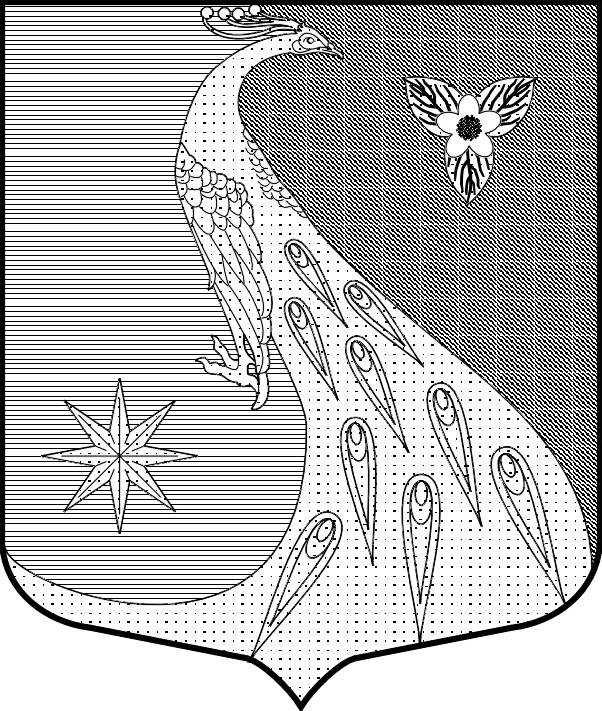 Ленинградская областьЛужский муниципальный районАдминистрация Скребловского сельского поселенияПОСТАНОВЛЕНИЕот  22 ноября  2018 года                                №  479    О внесение изменений в постановлениеот 25.01.2016 года №19 «Об утверждении административного регламента по предоставлению муниципальной услуги «Выдача разрешения (ордера) на производство земляных работ»         В соответствии с Федеральным законом от 27.07.2010 № 210-ФЗ года «Об организации предоставления государственных и муниципальных услуг», постановлением Правительства Российской Федерации от 11.11.2005 № 679 «О Порядке разработки и утверждения административных регламентов исполнения государственных функций (предоставления государственных услуг)», постановлением Правительства Ленинградской области от 05.03.2011 N 42 "Об утверждении Порядка разработки и утверждения административных регламентов исполнения государственных функций (предоставления государственных услуг) в Ленинградской области, Постановление Правительства Ленинградской области от 30 июня 2010 г. N 156 "О формировании и ведении Реестра государственных и муниципальных услуг (функций) Ленинградской области и портала государственных и муниципальных услуг (функций) Ленинградской области", постановлением администрации Скребловского  сельского поселения от 02.08.2011 № 62 «Об утверждении Порядка разработки и утверждения административных регламентов исполнения муниципальных функций (предоставления муниципальных услуг)»ПОСТАНОВЛЯЮ:Внести изменения в постановление от 25.01.2016 года №19 «Об утверждении административного регламента по предоставлению муниципальной услуги «Выдача разрешения (ордера) на производство земляных работ».п. 2.4. «Срок предоставления муниципальной услуги не должен превышать 20 рабочих дней со дня подачи заявления о предоставлении услуги» заменить словами: «Срок предоставления муниципальной услуги не должен превышать 10 рабочих дней со дня подачи заявления о предоставлении услуги»Разместить данное постановление на официальном сайте администрации Скребловского сельского поселения  в сети Интернет (скреблово.рф).    Постановление вступает в законную силу согласно действующего законодательства.Контроль за исполнением настоящего постановления оставляю за собой.И.о. главы администрацииСкребловского  сельского поселения                                         Е.А. Шустрова